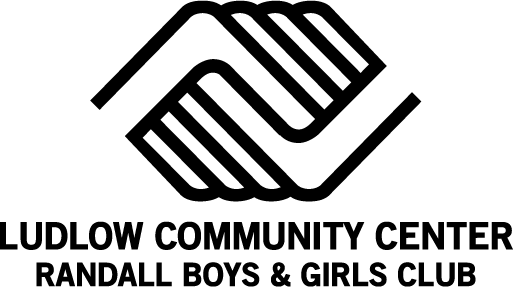 School Age Childcare 2020-2021Parent/Guardian and emergency contact informationChild’s Name__________________________    DOB_______________Parent/Guardian Information It is extremely important that we have an accurate cell phone and email on file for each parent/guardian.  This is how we will communicate in the event of an emergency and also how we will be communicating important information about the program including schedules and reminders.  Please be sure to read all emails from The Ludlow Boys & Girls Club.Parent/Guardian Name: ______________________________________________________________Email address: ___________________________  Relationship to Child:________________________Home Address:_____________________________________________________________________Home Phone #: (         ) _______________________ Cell Phone #: (         )______________________Employer’s Name & Address:__________________________________________________________Employer’s Phone #: (         )_________________	Hours at Work:_______to________Parent/Guardian Name: ______________________________________________________________Email address: ___________________________  Relationship to Child:________________________Home Address:_____________________________________________________________________Home Phone #: (         ) _______________________ Cell Phone #: (         )______________________Employer’s Name & Address:__________________________________________________________Employer’s Phone #: (         )_________________	Hours at Work:_______to________Is there a valid custody agreement or restraining order in effect regarding your child        YES   or   NOIf yes, please provide The Club with a copy to put on fileTransportation Plan Remote Learning days - Children should be dropped off by a parent/guardian in the morning.  At that time there will be a health screening of the child and the parent must sign an attestation verifying that their child is symptom and fever free and that the child hasn’t been given any fever reducing medicine.  It is also strongly encouraged that the same parent/guardian drop off and pick up every day.  Please have an ID ready at pick up.My child will be dropped off in the morning by_______________________________My child will be picked up in the afternoon by________________________________Transportation Plan After School Days – If the child is taking a LPS bus they must complete the LPS transportation form and submit it to LPS schools.My child will be arriving to The After School Program by:					____LPS bus					____Unsupervised walk (Baird Middle School Students Only)                                                 	 ____Parent Drop offMy Child will be picked up from the After School Program by_______________________Child Pick-Up/Emergency Contact Information (other than parent listed above)  These contacts should be used for emergencies only.  We ask that for the safety of our staff and children that you make every effort to limit pick up to parents/guardians and keep it consistent.Name: ____________________________________________ Relationship to Child: _________________Address:__________________________________________ Home Phone: (       ) ___________________Work Phone: (        ) _______________________________ Cell Phone :  (         )  ___________________Name: ____________________________________________ Relationship to Child: _________________Address:__________________________________________ Home Phone: (       ) ___________________Work Phone: (        ) _______________________________ Cell Phone :  (         )  ___________________Name: ____________________________________________ Relationship to Child: _________________Address:__________________________________________ Home Phone: (       ) ___________________Work Phone: (        ) _______________________________ Cell Phone :  (         )  ___________________Children will only be released to parents/guardians and those listed above on this listI understand that my child must be dropped off by a parent/guardian in the morning and I must sign a health attestation at the time of drop off.  I authorize the above individuals to pick my child up in an emergency.______________________________________________________    ____/____/____ Parent/Guardian Signature                                 				Date****Please note that all information is kept confidential****